附件2就业见习操作手册（个人用户）山西省久远爱思普软件股份有限公司操作手册下载个人用户就业见习功能的操作手册，因为系统功能可能会修改，所以操作手册涉及到更新的问题，系统功能修改后，需用户前往“就业创业网上服务大厅——相关下载”中下载最新的操作手册。下载方法：1.访问就业创业网上服务大厅，可以直接在浏览器地址栏中输入就业创业网上服务大厅的地址（https://218.26.228.119:27004）访问，或者先打开山西省人社厅官网，点击“网上经办”打开网上经办平台，再点击就业创业网上服务大厅进行跳转；2.点击网厅导航栏中“办事指南”选项打开内容栏目页面；3.在内容栏目页中点击“相关下载”打开相关下载列表；4.点击“就业见习操作手册（企业用户）完成操作手册下载。操作流程如图所示：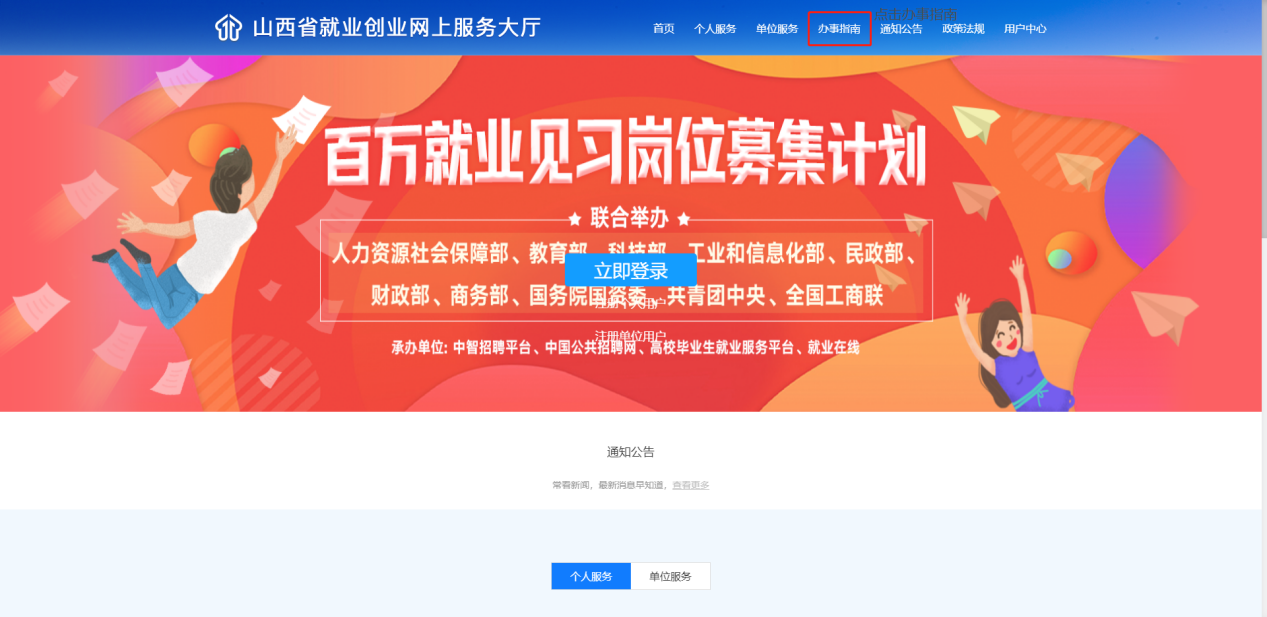 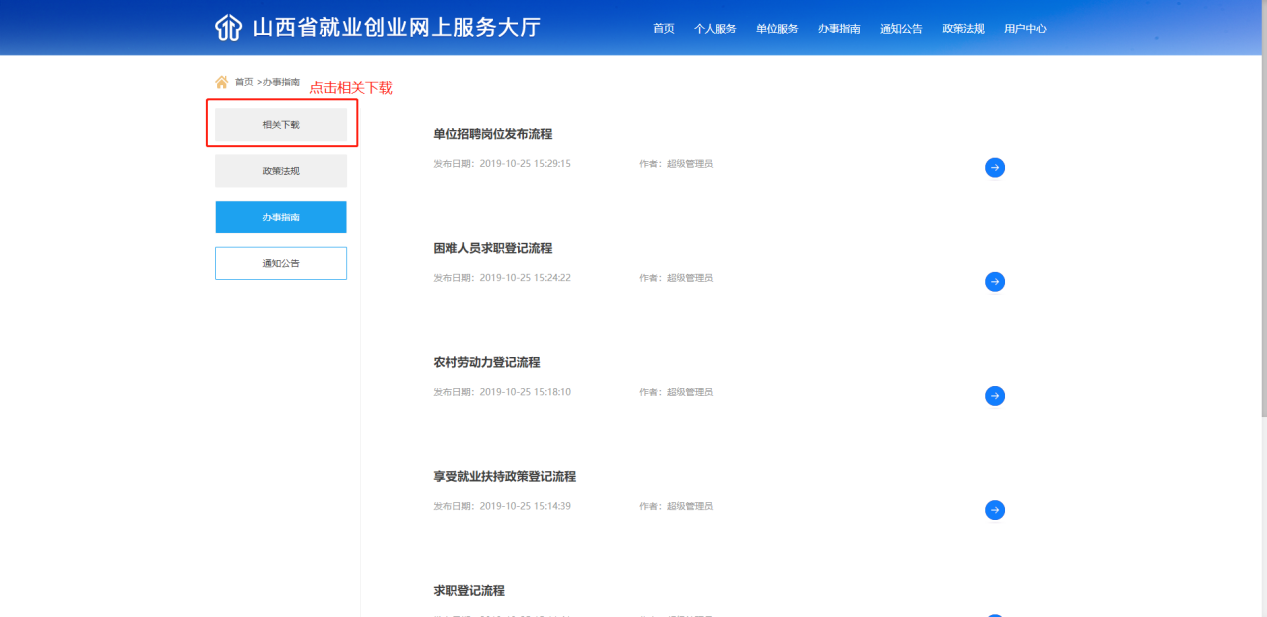 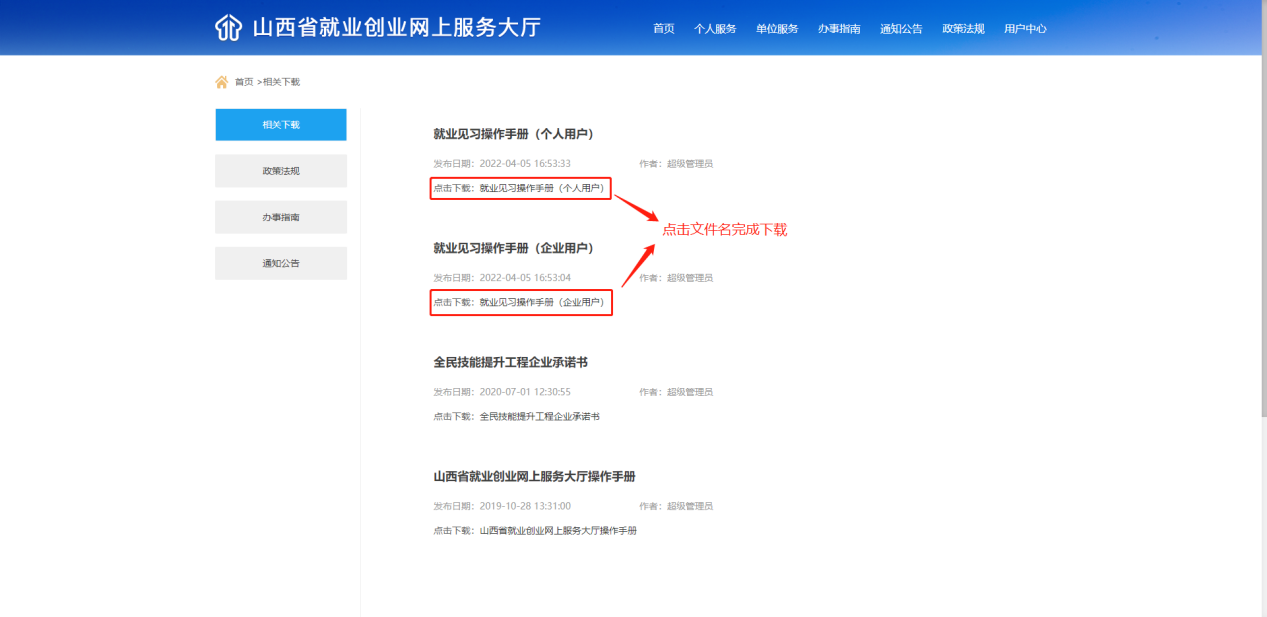 业务办理操作手册注册个人用户首先访问到就业创业网上服务大厅（以下简称网厅），在网厅首页中点击“注册个人用户”。如图所示：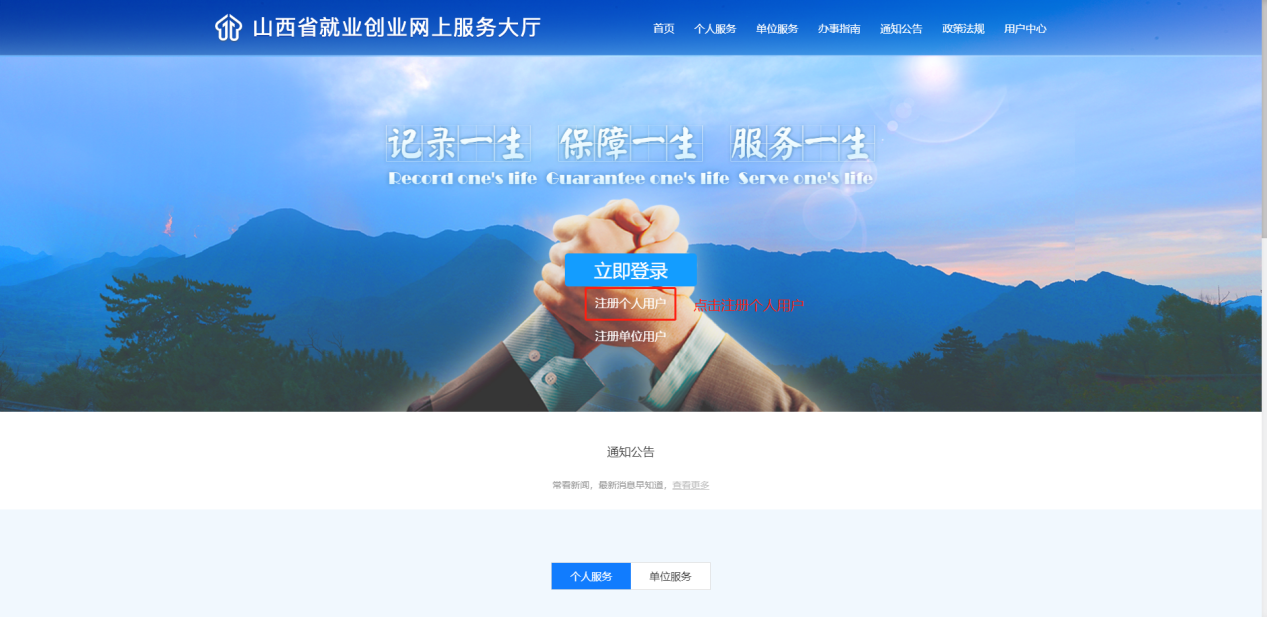 点击后会跳转到“山西省政务服务网统一认证中心”的注册页面，在2020年10月12日以后，网厅的注册和登录功能已经对接“山西省政务服务网”门户网站，用户注册和登录需要在“山西省政务服务网”上完成，登录后会跳转回网厅页面办理业务，如在注册和登录过程中遇到问题，可联系政务服务网客服解决，客服电话：0351-7731427/7731428。如图所示：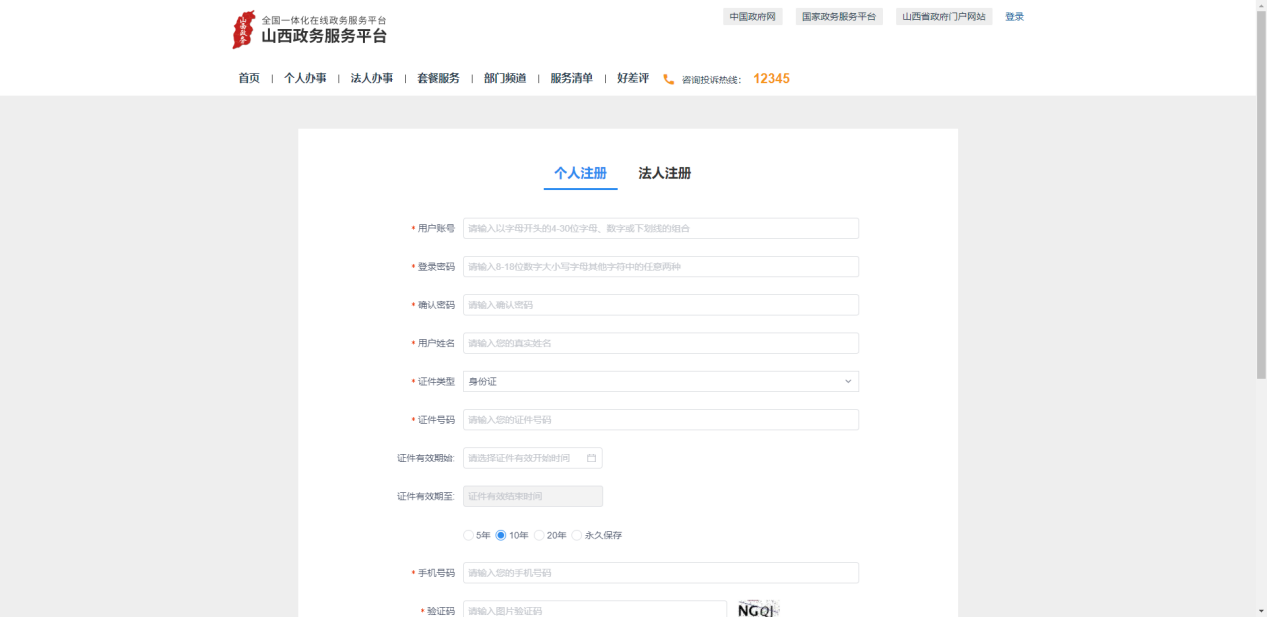 登录网厅完成注册后，回到网厅首页，点击“立即登录”跳转到登录页面，如果是2020年10月12日前注册了网厅的用户，可以在旧的登录页面完成登录，新注册了政务服务网的用户，需要点击“使用第三方账号登录——政务服务网用户登录”跳转到政务服务网登录页面，完成登录后会自动跳转回网厅首页。如图所示：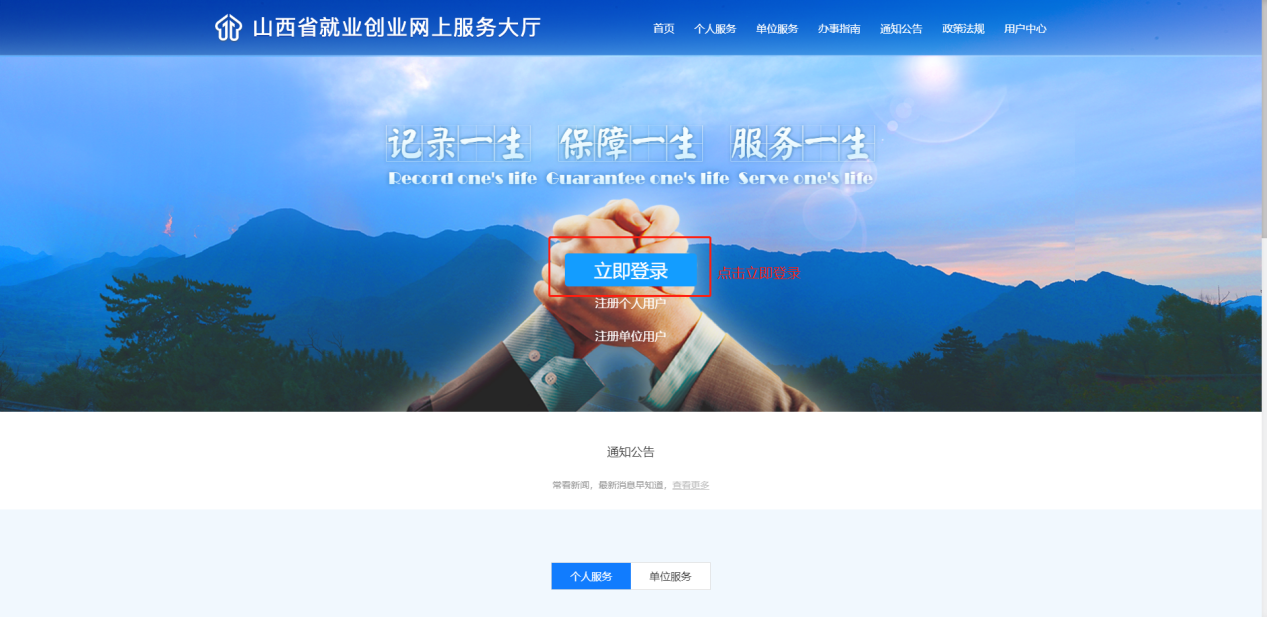 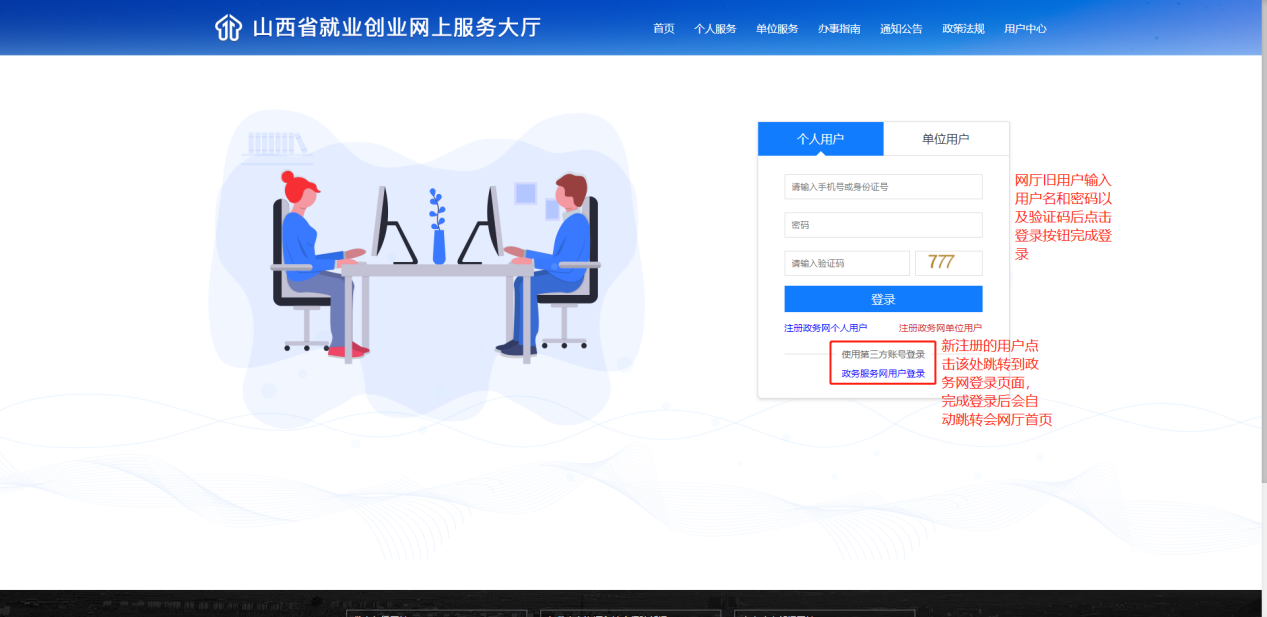 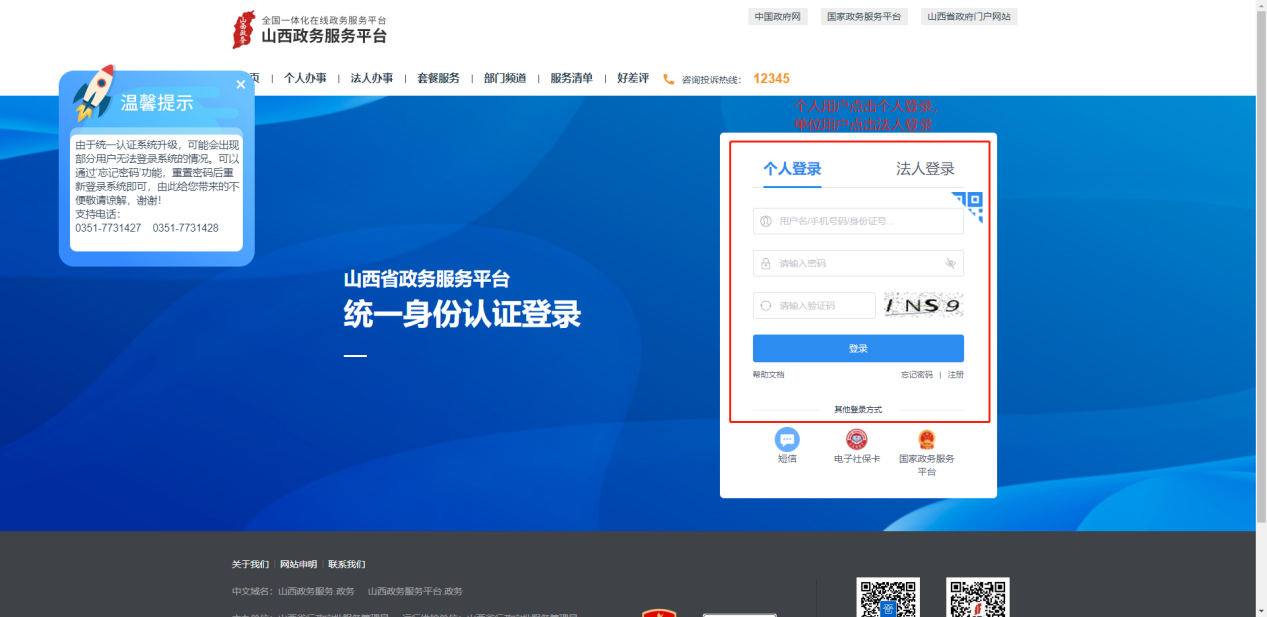 个人信息采集首次登录网厅的用户，需要完成个人信息采集，采集方法为点击任一个人服务功能，会弹出立即认证的提示，点击“立即认证”按钮跳转到信息采集页面，填写带红色星号标记的必填项，上传所需附件，点击提交，之后等待人社局审核即可，人社局审核信息采集通过后，方可办理业务。如图所示：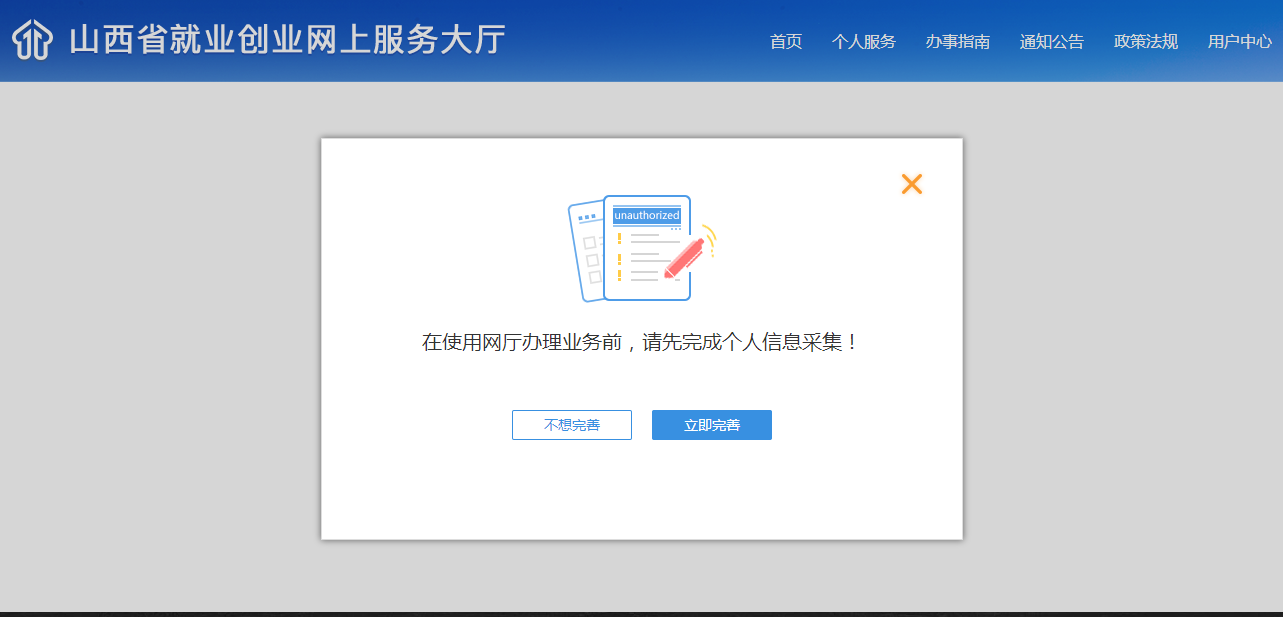 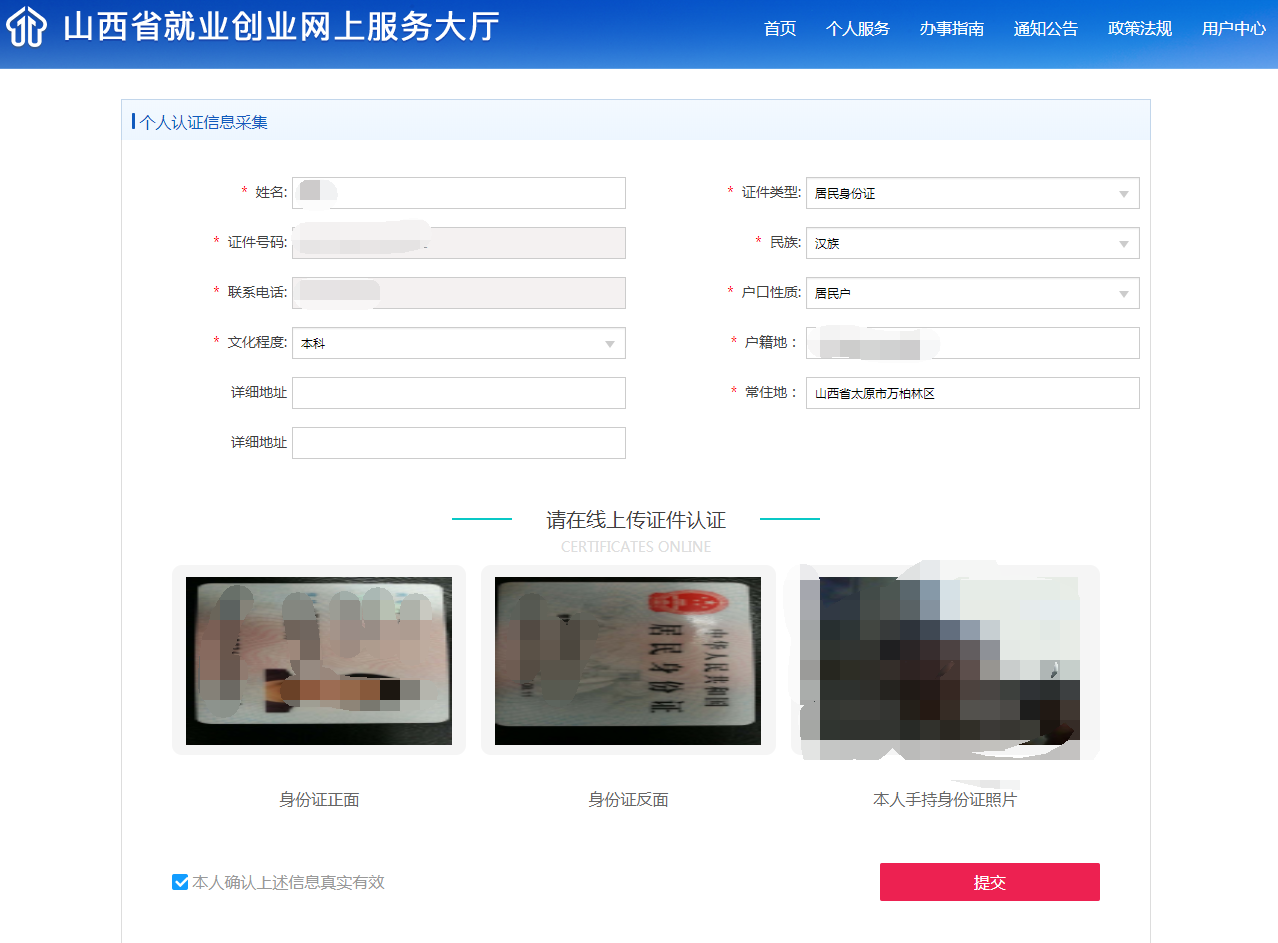 就业见习人员申请点击“个人服务”打开个人服务页面，在“公共服务”模块中点击“就业见习人员申请”打开功能页面，输入页面中带红色星号标志的必填项，上传所需附件后，点击“保存”按钮完成信息录入，此时系统会提示是否跳转到个人用户页面，点击“个人中心”跳转到用户中心页面，在用户中心页面的“待提交”列表中可以看到之前保存的业务信息，点击“查看”可以打开录入页面，可以在该录入页面中修改信息后重新保存，点击“撤销”可以撤销此次业务，点击“提交”会把该业务信息提交到人社部门，由人社部门的经办人员进行审核。如图所示：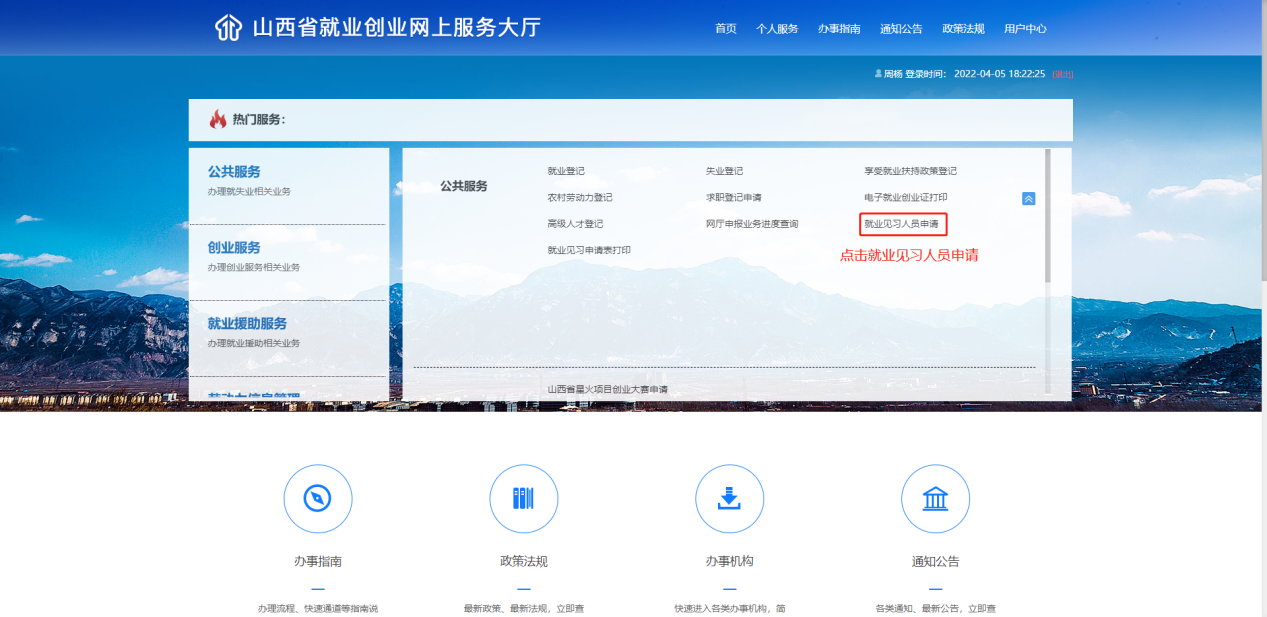 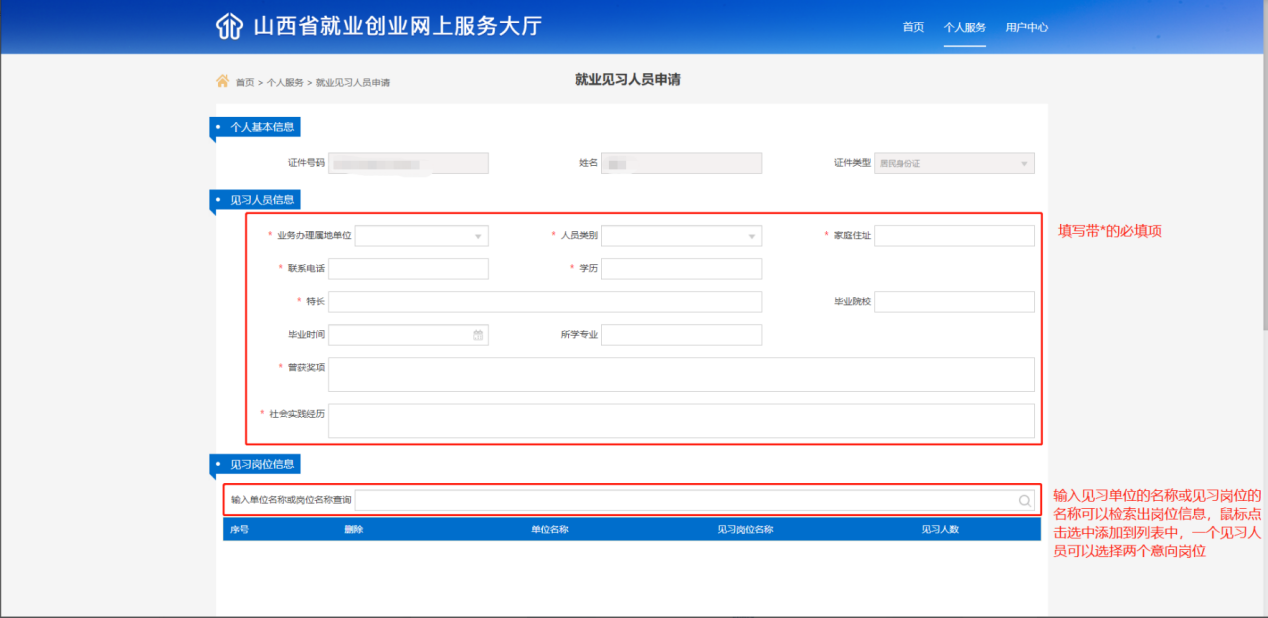 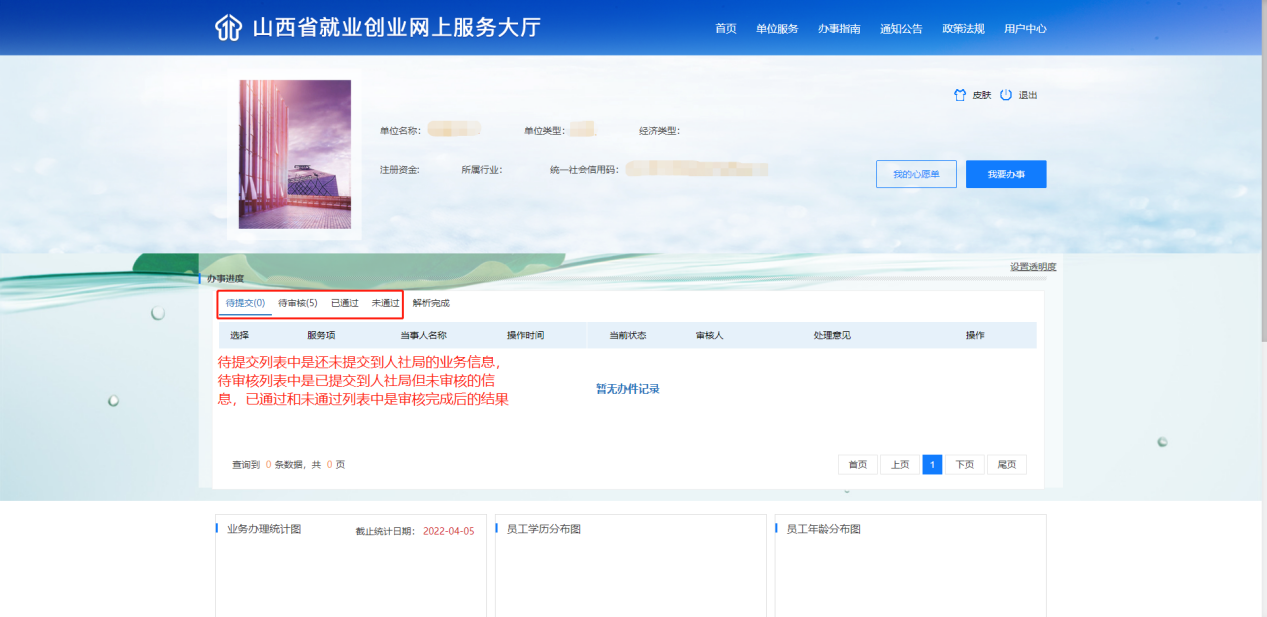 就业见习人员申请表打印点击“个人服务”跳转到个人服务列表，点击“就业见习人员申请表打印”功能打开对应功能，在功能页面中点击“打印”按钮打开打印页面，点击打印即可调用打印机控件完成打印。如图所示：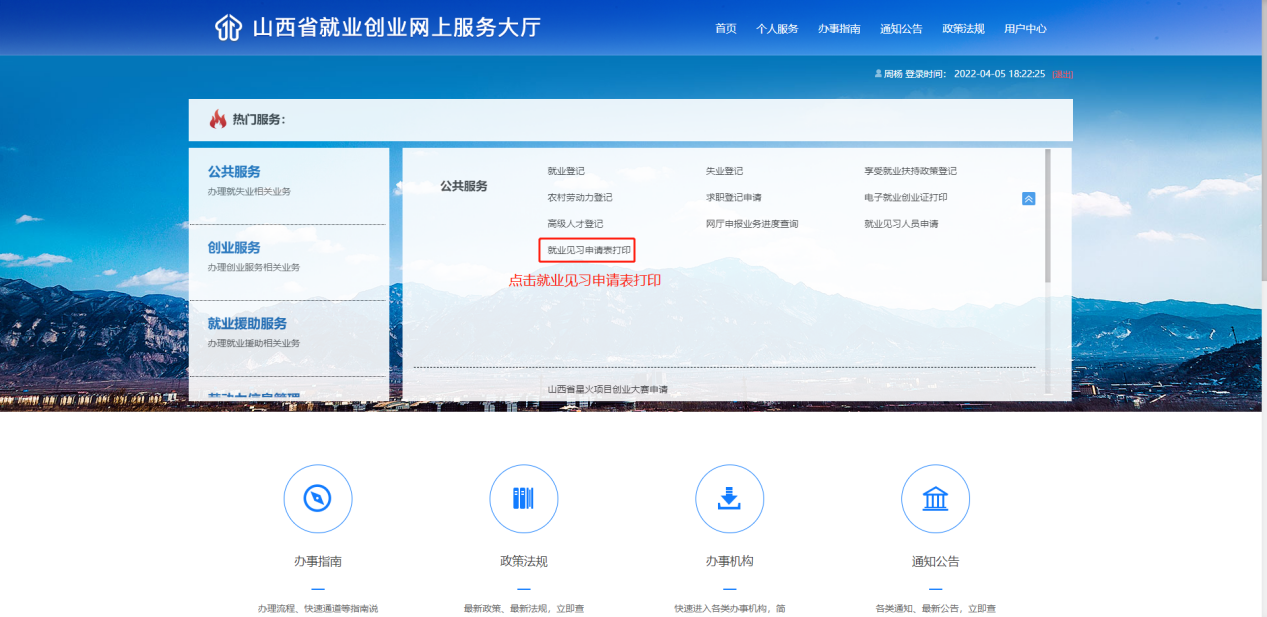 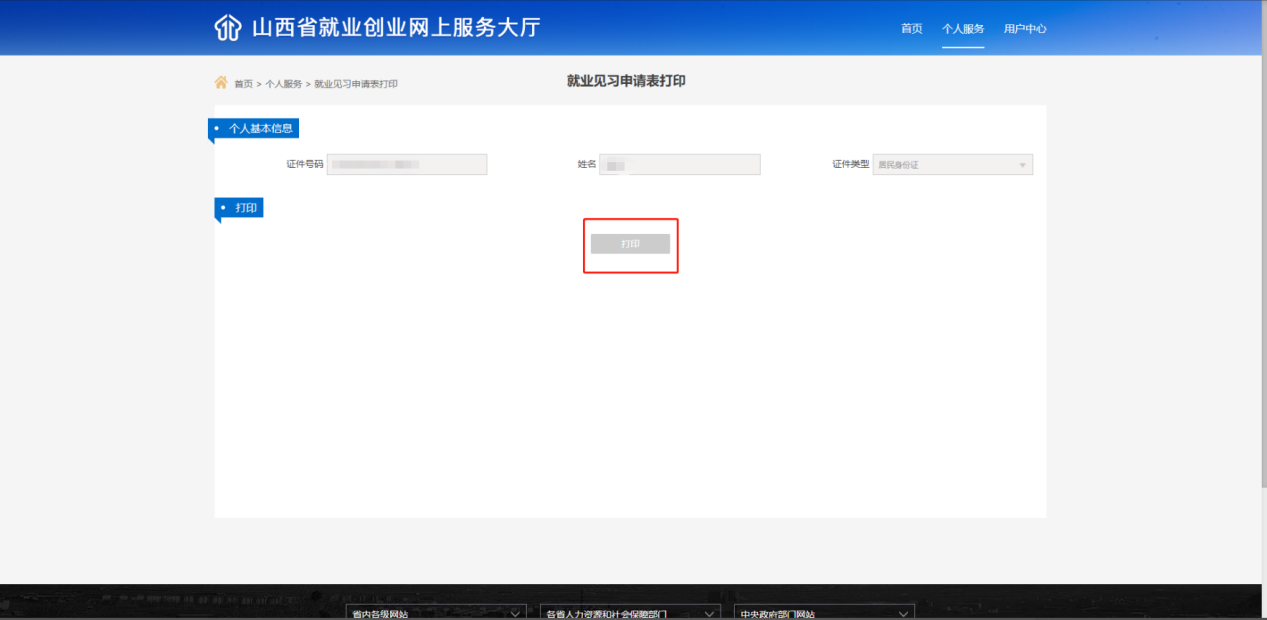 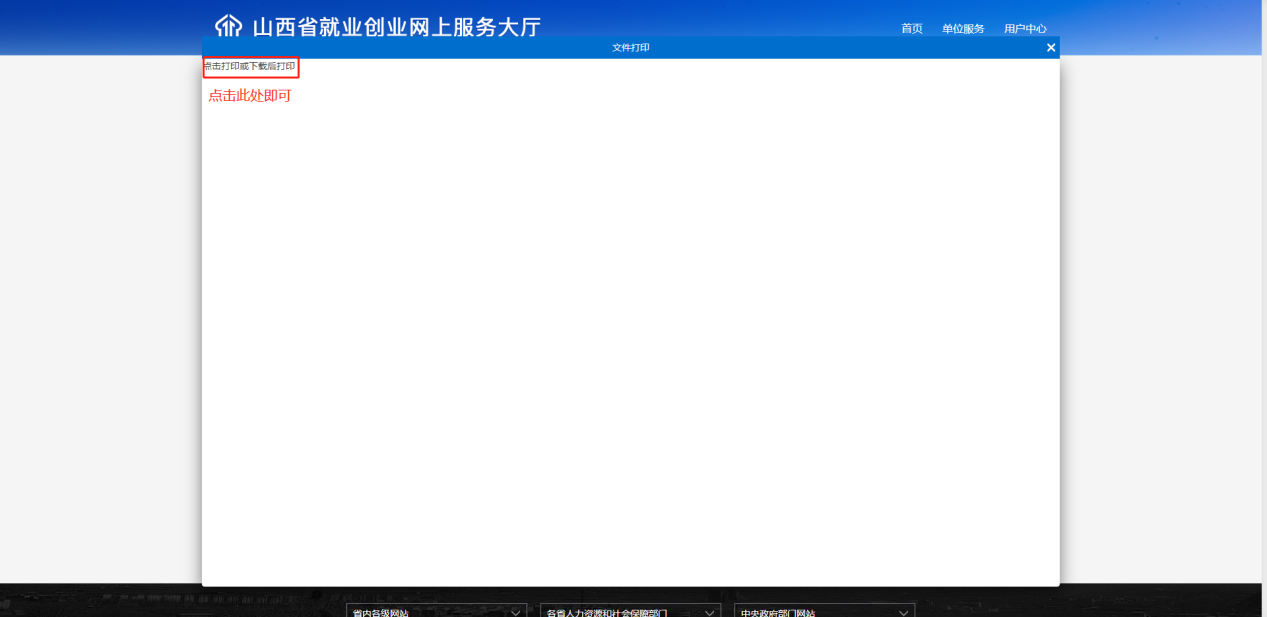 就业见习人员考勤打卡（民生山西端）打开民生山西APP，在“公共就业”中点击“见习考勤”功能打开考勤打卡页面，在页面中点击“签到”即可完成考勤，如图所示：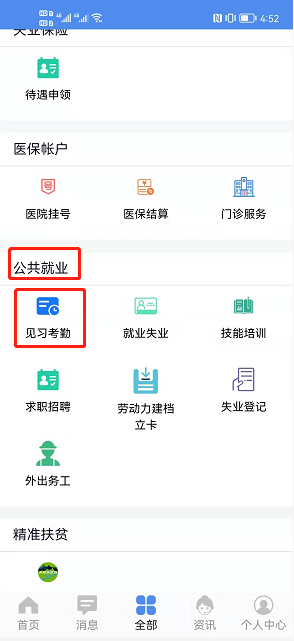 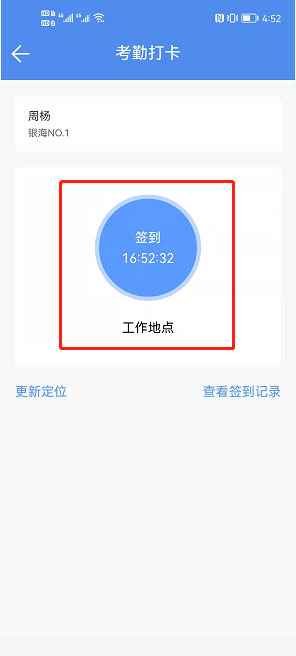 就业见习人员考勤打卡（三晋通端）在微信中打开“三晋通”微信小程序，找到“见习人员考勤打卡”功能，点开该功能，选择“人员打卡”，在人员打卡页面选择打卡类型，然后点击“打卡”按钮完成打卡。如图所示：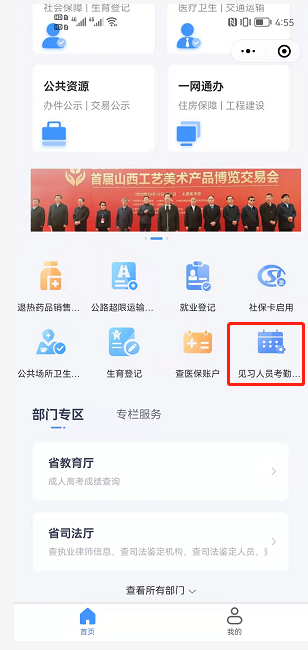 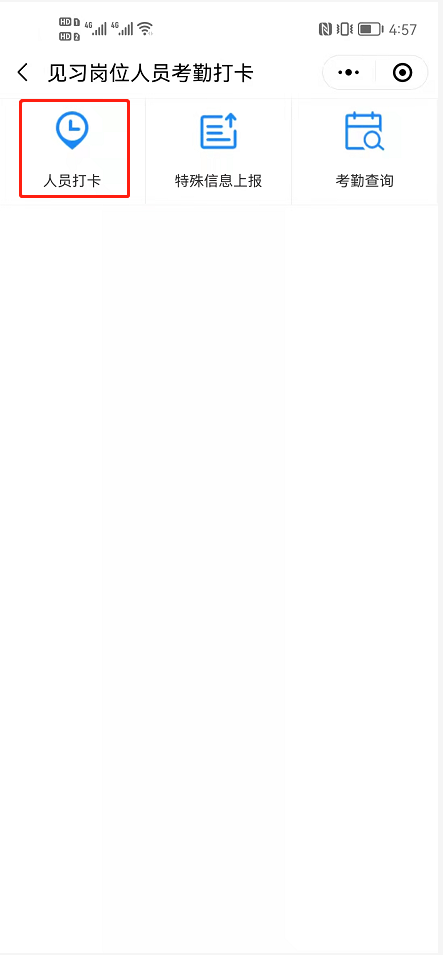 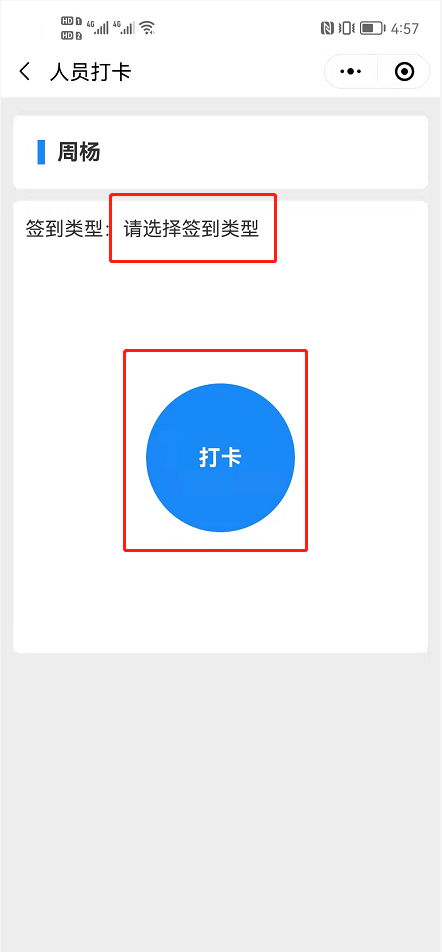 见习人员特殊信息上报在微信中打开“三晋通”微信小程序，找到“见习人员考勤打卡”功能，点开该功能，选择“特殊信息上报”，填写考勤异常的相关信息后点击保存即可。如图所示：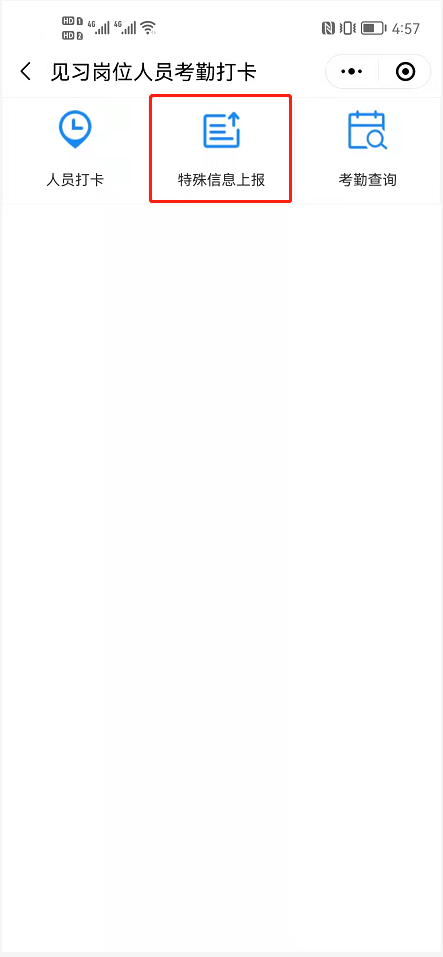 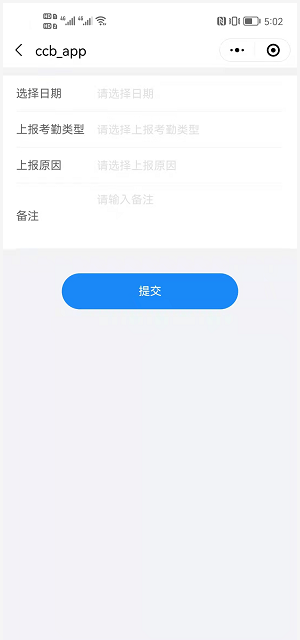 见习人员考勤信息查询在微信中打开“三晋通”微信小程序，找到“见习人员考勤打卡”功能，点开该功能，选择“考勤查询”，输入查询开始时间和结束时间后点击查询即可。如图所示：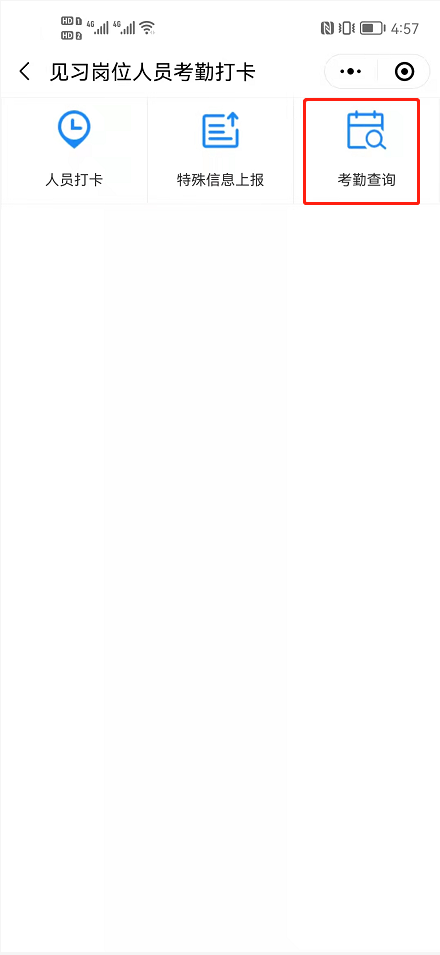 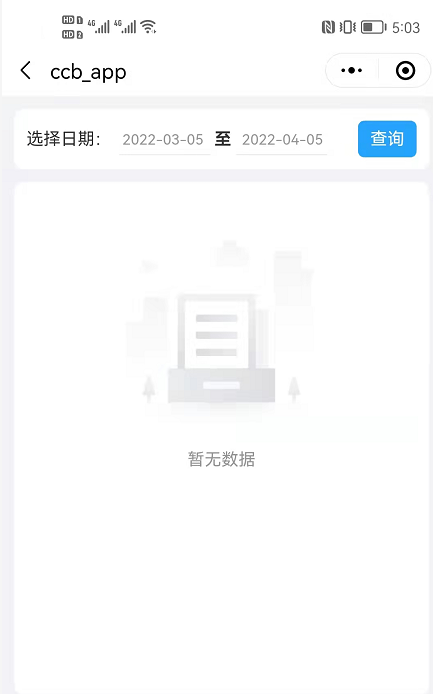 问题解答客服电话：400-670-2777客服QQ：1416122089版本号内容1.0编写操作手册